Friday 9th July 2021Dear Parents/CarersSchool will be open as normal on Monday morning following Sunday evening's football final. I appreciate many children will want to watch this special match and be allowed to stay up late.You are welcome to bring your child to school late on Monday if you wish. Please ensure your child arrives before 11am on this day via the main office. There will be no hot lunch on this day just jacket potatoes with a choice of fillings and the usual selection of sandwiches.Let's hope for a wonderful result on Sunday evening, Come on England!I hope you enjoy our video, please follow the link on our website under SCHOOL UPDATES.  Best WishesAngela ClarkHead of School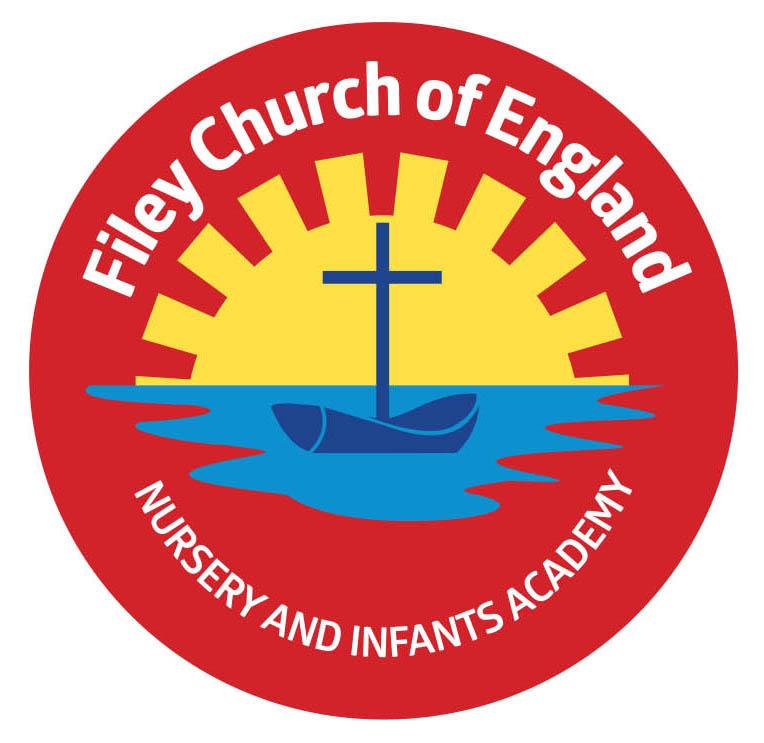 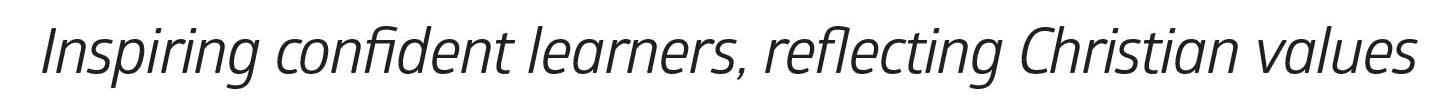 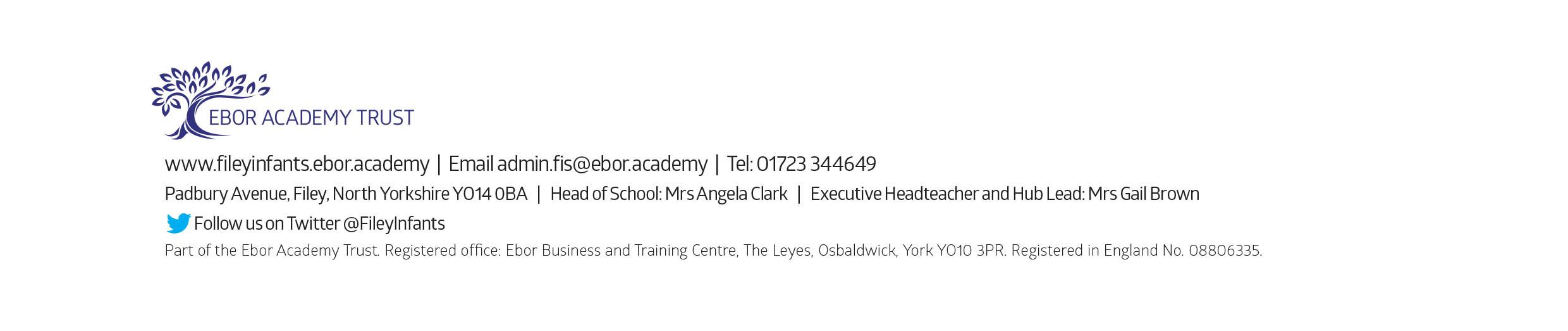 